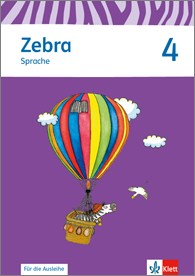 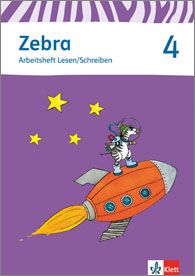 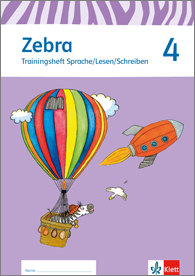  Zebra - Ausleihvariante  Zebra - Ausleihvariante  Deutsch Deutsch Stoffverteilungsplan für alle Bundesländer  (Ausnahme Bayern) Stoffverteilungsplan für alle Bundesländer  (Ausnahme Bayern)Klasse 4Schule:	fakultativLehrer: 	obligatorischAusleihe
SpracheAusleiheLesen/SchreibenTrainingsheftKopiervorlagenDiagnosebogenKarteikartenS. 5Hinweise zum Zebra Heft SpracheLesen/Schreiben:KV 1Fragen zu einem Text stellenKV 2/3Texte überarbeiten 1/2S. 6TextfabrikS. 7TextfabrikKapitel 1Ich wiederholeKapitel 1Geistesblitze und Lerngewitter1S. 8Nomen (Substantive)S. 9Vorsilben, Nachsilben und PronomenS. 5Nomen (Substantive)Sprache: KV 1Zusammengesetzte Nomen (Substantive)1S. 5EselsbrückenS. 6Lernen organisierenLesen/Schreiben:S. 53Lernen organisierenAusleihe
SpracheAusleiheLesen/SchreibenTrainingsheftKopiervorlagenDiagnosebogenKarteikarten2S. 10PräsensS. 11PräteritumS. 12 PerfektSpracheS.6Präsens, Präteritum und PerfektSpracheKV 3Perfekt2S. 7Lernkarten schreibenLesen/SchreibenS. 54Lernkarten schreiben3S. 13AdjektiveSpracheKV 4Adjektive mit un-, -ig und -lich3S. 8Vermutungen anstellen3S. 14WortfamilienSpracheKV 5Wortfamilienquartett3S. 15SatzgliederS. 9Genaues Lesen - LogicalSpracheS. 7SatzgliederLesen/Schreiben:S. 55Genaues Lesen - LogicalLesen/SchreibenKV 4Genaues Lesen - LogicalAusleihe
SpracheAusleiheLesen/SchreibenTrainingsheftKopiervorlagenDiagnosebogenKarteikartenS. 16Subjekte und PrädikateSprache:S. 8Subjekte und PrädikateSprache:KV 6Sätze würfeln4S. 17Zeit- und OrtsbestimmungenS. 9Zeit- und OrtsbestimmungenSpracheKV 7Zeit- und Ortsbestimmungen4S. 10Mit Sprache spielen5S. 18Aufzählungen und wörtliche RedeSprache:S. 10Aufzählungen und wörtliche Rede5S. 19/20Wörter mit kurzen und langen Lauten 1 und 2Sprache:S. 11Wörter mit kurzen und langen Lauten5S. 11Fragen zum Text beantwortenLesen/Schreiben:S. 56Fragen zum Text beantwortenAusleihe
SpracheAusleiheLesen/SchreibenTrainingsheftKopiervorlagenDiagnosebogenKarteikarten6S. 21/22MerkwörterSprache:S. 12MerkwörterSprache:KV 8Wörter mit V/v, Vor-/vor- und Ver-/ver-6S. 12Genaues Lesen - Gedanken zuordnenS. 13/14Sich eine Meinung bilden (Schulkleidung)Lesen/SchreibenKV 5Sich eine Meinung bilden7S. 23Wörter untersuchen7S. 24Sätze untersuchenSprache: S. 13Das kann ich schon7S. 72 (Kapitel 7)Ein Parallelgedicht schreibenKV 23Ein Parallelgedicht schreibenKapitel 2Nomen(Substantive)Kapitel 2Hand aufs Herz8S. 25Nomen(Substantive) erkennenSprache:KV 9Nomen (Substantive) erkennenS. 26Länder- und ZeitbegriffeS. 27Feste und BerufeSprache:S. 14Länder, Zeitbegriffe, Feste und BerufeSprache:KV 10Länder, Zeitbegriffe, Feste und BerufeDB  1Länder, Zeitbegriffe, PronomenK 1-2S. 15Betontes LesenLesen/Schreiben:S. 57Betontes LesenS. 16Schlüsselwörter nutzenS. 17Redensarten erklärenS. 58Schlüsselwörter nutzenLesen/Schreiben:KV 6Redensarten erklären 9S. 28PronomenS. 29AnredepronomenSprache:S. 15Pronomen und AnredepronomenSprache:KV 11PronomenKV 12AnredepronomenDB  1Länder, Zeitbegriffe, PronomenDB 2AnredepronomenDB 15AnredepronomenK 3 – K 6K 7 - K 9K 69 - K 70Ausleihe
SpracheAusleiheLesen/SchreibenTrainingsheftKopiervorlagenDiagnosebogenKarteikarten10S. 30/31Zusammengesetzte Nomen (Substantive) 1+2S. 32Nachsilben und Endung -ungS. 18Gefühle beschreibenS. 19Spannung aufbauenS. 20/21Eine Reizwortgeschichte schreibenSprache:S. 16Zusammengesetzte Nomen(Substantive)S. 17Nachsilben und Endung -ungLesen/SchreibenS. 59Gefühle beschreibenS. 60Eine Reizwortgeschichte schreibenSprache:KV 13Zusammengesetzte Nomen: Grund- und BestimmungswortKV 14Nachsilben und EndungenLesen/Schreiben:KV 7Den Höhepunkt einer Geschichte gestaltenDB  3Zusammengesetzte Nomen, Nachsilben/EndungenK 10 – K 1811S. 33WortfamilienS. 34OberbegriffeSprache:S. 18Wortfamilien und OberbegriffeSprache:KV 15WortfamilienspielKV 16OberbegriffeDB  4Wortfamilien, OberbegriffeK 19 – K 20K 59 - K 62K 21 - K 2211Ausleihe
SpracheAusleiheLesen/SchreibenTrainingsheftKopiervorlagenDiagnosebogenKarteikarten11S. 35Wörter untersuchenS. 36Sätze untersuchenS. 22Ein Parallelgedicht schreibenS. 23/24Über einen Text nachdenkenSpracheS. 19Das kann ich schonLesen/SchreibenKV 8Einen Text in die richtige Reihenfolge bringenKV 9Vermutungen anstellenKapitel 3VerbenKapitel 3Einsam, zweisam,      gemeinsamS. 37PräsensSprache:KV 17PräsensS. 38PräteritumS. 39PerfektSprache:S. 20Präsens, Präteritum und PerfektKV 18PräteritumDB 5Präsens, Präteritum, PerfektK 23 - K 2712S. 25Eine Meinung begründenS. 77 (Kapitel 7)Ein Gedicht vortragenLesen/SchreibenS. 61Eine Meinung begründenS. 78Einen Text vortragenLesen/Schreiben:KV 25Gedicht vortragenAusleihe
SpracheAusleiheLesen/SchreibenTrainingsheftKopiervorlagenDiagnosebogenKarteikarten13S. 26Fragen zum Text beantwortenS. 27Miteinander umgehenS. 28Die Erzählzeit einhaltenLesen/SchreibenS. 62Die Erzählzeit einhaltenLesen/Schreiben:KV 10Fragen zu einem Text beantwortenKV 11Testen und AuswertenS. 40Futur (Zukunft) 1+2Sprache:S. 21Futur (Zukunft)KV 19/20Futur (Zukunft) 1+2KV 21Präteritum, Perfekt, FuturDB  6Präsens, FuturK 28 – K 3114S. 29Eine Handlungsanleitung formulierenS. 30Eine Umfrage durchführenAusleihe
SpracheAusleiheLesen/SchreibenTrainingsheftKopiervorlagenDiagnosebogenKarteikartenS. 42VorsilbenDB  7VorsilbenK 32 – K 3415S. 31Ein Diagramm erstellenLesen/Schreiben:KV 7Einen Dialog betont vorlesenS. 32Merkmale eines Berichts erkennenS. 33Einen Bericht schreibenLesen/Schreiben: S. 63Merkmale eines Berichts erkennenLesen/Schreiben:KV 12Einen Bericht überarbeiten16S. 43/44Prädikate 1+2Sprache:S. 22PrädikateSprache:KV 22/23Prädikate 1+2DB  8Zweiteilige PrädikateK 35 - K 39Ausleihe
SpracheAusleiheLesen/SchreibenTrainingsheftKopiervorlagenDiagnosebogenKarteikarten16S. 34Ein Gedicht umschreibenS. 35Informationen übersichtlich darstellenLesen/Schreiben:S. 64Informationen zusammenstellenLesen/Schreiben:KV13Ein Interview durchführenKapitel 4Wundervoll natürlichS. 45WortfelderS. 46 BefehlsformSprache:S. 23Wortfelder und BefehlsformSprache:KV 24/25Wortfelder-Sammlung 1 + 2KV 26BefehlsformDB  9Wortfelder, BefehlsformK 40 – K 4517S. 47Wörter untersuchenS. 48Sätze untersuchen Sprache:S. 24Das kann ich schonS. 36Informationen im Internet suchenS. 81 (Kapitel 7)Ein Haiku schreibenLesen/Schreiben:KV 26Gedichte schreibenAusleihe
SpracheAusleiheLesen/SchreibenTrainingsheftKopiervorlagenDiagnosebogenKarteikartenKapitel 4Adjektive18S. 49Treffende Adjektive verwendenS. 50Gegenteilige AdjektiveSprache:S. 25AdjektiveSprache:KV 27Treffende Adjektive verwendenKV 28Gegenteilige AdjektiveDB 1Treffende Adjektive verwendenDB 11Gegenteilige AdjektiveK 46 - K 47K 48 - K 49S. 51Vergleichsstufen 1 + 2S. 37Ein Tier beschreibenS. 38/39 Einen Sachtext schreibenLesen/SchreibenS. 65Ein Tier beschreibenSprache: S. 26VergleichsstufenLesen/SchreibenS. 66Einen Sachtext schreibenSprache:KV 29VergleichsstufenKV 30Vergleichsstufen-MerkspielDB 12VergleichsstufenK 50 – K 54Ausleihe
SpracheAusleiheLesen/SchreibenTrainingsheftKopiervorlagenDiagnosebogenKarteikartenS. 40Einen Text am Computer schreibenS. 41 Ein Referat vorbereiten und haltenLesen/Schreiben:KV 14Bildgedichte am Computer erstellen19S. 53/54Nachsilben und Endungen 1 + 2Sprache:S. 27Nachsilben und EndungenSprache:KV 31/32Nachsilben und Endungen 1 + 2DB 13Nachsilben/ Endungen, WortfamilienK 55 – K 58S. 82 (Kapitel 7)Ein Frühlingsbild beschreibenS. 83 (Kapitel 7)Zu einem Frühlingsbild schreibenLesen/Schreiben:S. 79Zu einem Frühlingsbild schreibenS. 55/56Adjektive zusammensetzen 1 + 2Sprache:S. 28Adjektive zusammensetzenSprache:KV 33/34Adjektive zusammensetzen 1 + 2DB 14Adjektive zusammensetzenK 63 - K 6820S. 57Werbewirksame AdjektiveS. 42/43Einen Text für eine Aufführung umschreibenS. 44Eine Bastelanleitung schreibenLesen/Schreiben:S. 67Eine Bastelanleitung schreiben: TraumfängerAusleihe
SpracheAusleiheLesen/SchreibenTrainingsheftKopiervorlagenDiagnosebogenKarteikartenS. 45-47Fragen zum Text beantwortenLesen/Schreiben: S. 68Fragen zum Text beantworten21S. 48Informationen aus einem Text entnehmenS. 58Wörter untersuchenS. 59Texte untersuchenSprache:S. 29Das kann ich schonKapitel 5SätzeKapitel 5Märchen – Zauber - Zeitmaschinen22S. 60Fragesätze ohne FragewortS. 61/62Sätze verbinden 1 + 2Sprache:S. 30Fragesätze ohne FragewortS. 31/32Sätze verbinden 1 + 2Sprache:KV 35Fragesätze ohne Fragewort KV 26/37Sätze verbinden 1 + 2DB 16Fragesätze ohne Fragewort, Sätze verbindenK 71 - K 75S. 49-51Sagen kennenlernenAusleihe
SpracheAusleiheLesen/SchreibenTrainingsheftKopiervorlagenDiagnosebogenKarteikarten22S. 63 - 65Wörtliche Rede 1 - 3S. 75 (Kapitel 7)Wörtliche Rede verwendenS. 52Einen Text vortragenSprache:S. 33Wörtliche RedeKV 38Wörtliche Rede 1 + 2DB 17Wörtliche RedeK 76 - K 8223S. 66Subjekte und PrädikateSprache:S. 34Subjekte und PrädikateSprache:KV 40Subjekte und PrädikateDB 18Subjekte und PrädikateK 83 - K 8623S. 67Zeit- und OrtsbestimmungenS. 53Merkmale einer Sage erkennenS. 54Textsorten unterscheidenS. 35Zeit- und OrtsbestimmungenLesen/Schreiben:S. 69Merkmale einer Sage erkennenS. 70Textsorten unterscheidenKV 41Zeit- und OrtsbestimmungenDB 19Zeit- und OrtsbestimmungenK 87 - K 8824S. 68Dativobjekte (Wem-Ergänzungen)S. 69Akkusativobjekte (Wen-Ergänzungen)S. 55/56Fragen zum Text beantwortenS. 57Eine Fantasiegeschichte schreibenLesen/Schreiben:S. 71Eine Fantasiegeschichte schreibenSprache:S. 35DativobjekteS. 37AkkusativobjekteLesen/Schreiben:KV 16Eine Fantasiegeschichte schreibenKV 17Zu einem Schluss eine Geschichte schreibenSprache:KV 42Dativ- und AkkusativobjekteDB 20Dativ- und  AkkusativobjekteK 89 – K 9525S. 70Wörter untersuchenS. 71Sätze untersuchenS. 58/59Über Gedichte sprechenLesen/Schreiben:S. 72Über Gedichte nachdenkenSprache:S. 38Das kann ich schonLesen/Schreiben:KV 18Ein Gedicht ordnenAusleihe
SpracheAusleiheLesen/SchreibenTrainingsheftKopiervorlagenDiagnosebogenKarteikartenKapitel 6Richtig schreibenKapitel 6www.radiokids.de&www.buch.com26S. 72Häufige WörterSprache:S. 39Häufige Wörter26S. 60Mit Alphabeten kreativ umgehenLesen/Schreiben:S. 73Mit Alphabeten kreativ umgehenLesen/Schreiben:KV 19 Einen Text in die richtige Reihenfolge bringen26S. 73Doppelte KonsonantenSprache:S. 40Doppelte KonsonantenWörter mit ss oder ßSprache:KV 43Doppelte KonsonantenDB 21Doppelte KonsonantenK 96 – K 10326S. 74Wörter mit ss oder ßS. 61Verschiedene Schriften ausprobierenKV 44Wörter mit ss oder ßLesen/SchreibenKV 19Einen Text in die richtige Reihenfolge bringenAusleihe
SpracheAusleiheLesen/SchreibenTrainingsheftKopiervorlagenDiagnosebogenKarteikartenS. 75Wörter mit hS. 76Wörter mit -iehS. 77Wörter mit -ierenSprache:S. 41Wörter mit h, -ieh, -ierenSprache:KV 45Wörter mit hKV 46Wörterdomino: Wörter mit -iehDB 22Wörter mit h und -ierenK 104 – K 10827S. 62Aus Sicht einer anderen Person schreibenLesen/Schreiben:S. 74Aus Sicht einer anderen Person schreiben Lesen/Schreiben:KV 20Aus Sicht eines Gegenstands schreiben28S. 63Fragen zum Text beantwortenS. 76 (Kapitel 7)Fragen zum Text beantwortenS. 64Sich eine Meinung bildenLesen/Schreiben:KV 24Genaues LesenS. 78Besondere WörterS. 79Zusammengesetzte Nomen (Substantive)Sprache:S. 42Besondere Wörter und zusammengesetzte NomenSprache:KV 47Besondere WörterKV 48Merkspiel mit zusammengesetzten NomenKV 49Adjektive mit -ig, -lich und -ischDB 23Zusammengesetzte Nomen, Adjektive mit -ig, -lich und -ischK 109 - K 116Ausleihe
SpracheAusleiheLesen/SchreibenTrainingsheftKopiervorlagenDiagnosebogenKarteikartenS. 65Einen Comic erfindenLesen/Schreiben:KV 21Einen Comic schreiben29S. 66Ein Gedicht vortragenLesen/SchreibenS. 75Ein Gedicht vortragen29S. 81Weiterschwingen und AbleitenSprache:S. 43Weiterschwingen und AbleitenDB 24Wörter weiterschwingenK 116 - K 120S. 82Wörter untersuchenS. 83Sätze untersuchenS. 44Das kann ich schonDB 25Wörter ableitenAusleihe
SpracheAusleiheLesen/SchreibenTrainingsheftKopiervorlagenDiagnosebogenKarteikartenKapitel 7Wörter-Sätze-Texte30S. 86Wortarten 1Nomen(Substantive9S. 87Wortarten 2Verben und AdjektiveS. 67/68Genaues LesenS. 69Ein Buch präsentierenSprache:S. 45Wortarten Lesen/Schreiben:S. 76Ein Buch präsentierenLesen/Schreiben:KV 22Sich selbst einschätzenDB 26Wortarten, WortfelderK 121 - K 12631S. 86WortfelderS. 87/88Zeichensetzung 1 + 2S. 89ZeitfehlerSprache:S. 46WortfelderS. 47ZeichensetzungSprache:KV 50WortfelderKV 51ZeichensetzungKV 52Zeitreise: Präsens, Präteritum, Perfekt und FuturDB 27Zeichensetzung, ZeitfehlerK 127 - K 134S. 70Ein Drehbuch am Computer schreibenS. 71Informationen im Internet suchenKapitel 7Von Winterfreuden und Sommerdüften32S. 90Satzglieder umstellenS. 91SatzgliederErsetzenS. 92Satzglieder erweiternS. 73/74Eine Bildergeschichte schreibenS. 78-80Zu einem Text schreibienSprache:S. 48Satzglieder  umstellenS. 49Satzglieder ersetzenS. 50Satzglieder erweiternLesen/Schreiben:S. 77Eine Bildergeschichte schreibenSprache:KV 53Satzglieder umstellenKV 54SatzgliederUmstellen oder erweiternDB 28Satzglieder Bestimmen und umstellen DB 29Satzglieder Ersetzen und erweiternK 138 - K 140K 141 – K 145Ausleihe
SpracheAusleiheLesen/SchreibenTrainingsheftKopiervorlagenDiagnosebogenKarteikarten33S. 93Satzglieder bestimmenSprache:S. 51Satzglieder bestimmenSpracheKV 55Satzglieder bestimmenDB 28Satzglieder bestimmen und umstellenK 135 - K 13733S. 94Wörter untersuchenS. 95Sätze untersuchenS. 52Das kann ich schon33S. 84/85Eine Abschlusszeitung  schreibenS. 86 Piktogramme erklärenS. 86 (Kapitel 7)Einen Ferienwunschzettel schreibenLesen/Schreiben:S. 80Piktogramme erklären